附件2“学思践悟铸忠诚，挺膺担当建新功”2023-2024学年秋季学期主题团日活动支部自评表（样表）共青团上海交通大学委员会制团支部F2001001班团支部F2001001班团支部学院船舶海洋与建筑工程学院船舶海洋与建筑工程学院团支部书记张三张三联系电话0123456789001234567890青年大学习完成率青年大学习完成率100%100%100%100%活动主题（仅填写本学期开展的一次团日活动，下同）（仅填写本学期开展的一次团日活动，下同）（仅填写本学期开展的一次团日活动，下同）（仅填写本学期开展的一次团日活动，下同）（仅填写本学期开展的一次团日活动，下同）活动时间2023.11.082023.11.08活动地点东中院4-502、4-503东中院4-502、4-503应到人数33实到人数32活动参与率97%活动背景（请简述此次团日活动开展的背景，可以包括时代背景、社会背景、专业背景等）（请简述此次团日活动开展的背景，可以包括时代背景、社会背景、专业背景等）（请简述此次团日活动开展的背景，可以包括时代背景、社会背景、专业背景等）（请简述此次团日活动开展的背景，可以包括时代背景、社会背景、专业背景等）（请简述此次团日活动开展的背景，可以包括时代背景、社会背景、专业背景等）活动目的（请简述此次团日活动开展的目的，可以包括对团员产生的影响和作用，也可以包括对学校和社会产生的影响）（请简述此次团日活动开展的目的，可以包括对团员产生的影响和作用，也可以包括对学校和社会产生的影响）（请简述此次团日活动开展的目的，可以包括对团员产生的影响和作用，也可以包括对学校和社会产生的影响）（请简述此次团日活动开展的目的，可以包括对团员产生的影响和作用，也可以包括对学校和社会产生的影响）（请简述此次团日活动开展的目的，可以包括对团员产生的影响和作用，也可以包括对学校和社会产生的影响）活动情况（请按照所示格式介绍此次团日活动开展的具体情况，内容、形式不限，可以适当插入图片、表格等）一、一级标题（一）二级标题1、三级标题（1）四级标题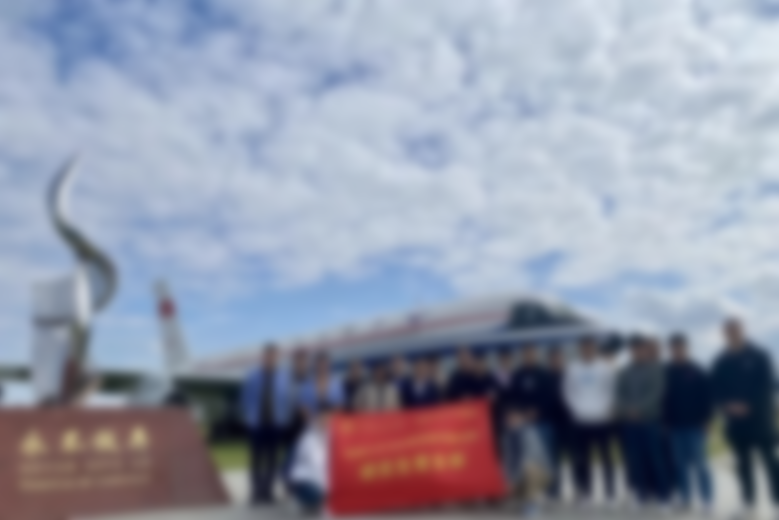 XXX团支部参观感悟上飞“永不放弃”的精神（请按照所示格式介绍此次团日活动开展的具体情况，内容、形式不限，可以适当插入图片、表格等）一、一级标题（一）二级标题1、三级标题（1）四级标题XXX团支部参观感悟上飞“永不放弃”的精神（请按照所示格式介绍此次团日活动开展的具体情况，内容、形式不限，可以适当插入图片、表格等）一、一级标题（一）二级标题1、三级标题（1）四级标题XXX团支部参观感悟上飞“永不放弃”的精神（请按照所示格式介绍此次团日活动开展的具体情况，内容、形式不限，可以适当插入图片、表格等）一、一级标题（一）二级标题1、三级标题（1）四级标题XXX团支部参观感悟上飞“永不放弃”的精神（请按照所示格式介绍此次团日活动开展的具体情况，内容、形式不限，可以适当插入图片、表格等）一、一级标题（一）二级标题1、三级标题（1）四级标题XXX团支部参观感悟上飞“永不放弃”的精神经验成果（请简述此次团日活动开展的组织经验、取得的活动效果或产生的活动成果等）（请简述此次团日活动开展的组织经验、取得的活动效果或产生的活动成果等）（请简述此次团日活动开展的组织经验、取得的活动效果或产生的活动成果等）（请简述此次团日活动开展的组织经验、取得的活动效果或产生的活动成果等）（请简述此次团日活动开展的组织经验、取得的活动效果或产生的活动成果等）新闻宣传（请按照所示格式如实填写此次活动宣传情况，包括但不限于校团委、学院团委等微信公众号、网站等发布的新闻报道）1、《团日风采｜探寻革命脚步，铭记历史使命：经管xxxx团支部重走红色足迹》，载微信公众号“交大团委zzb”，2023年11月13日，https://mp.weixin.qq.com/s/tROJ1Bfey4hSXhusMhjOAw；……（请按照所示格式如实填写此次活动宣传情况，包括但不限于校团委、学院团委等微信公众号、网站等发布的新闻报道）1、《团日风采｜探寻革命脚步，铭记历史使命：经管xxxx团支部重走红色足迹》，载微信公众号“交大团委zzb”，2023年11月13日，https://mp.weixin.qq.com/s/tROJ1Bfey4hSXhusMhjOAw；……（请按照所示格式如实填写此次活动宣传情况，包括但不限于校团委、学院团委等微信公众号、网站等发布的新闻报道）1、《团日风采｜探寻革命脚步，铭记历史使命：经管xxxx团支部重走红色足迹》，载微信公众号“交大团委zzb”，2023年11月13日，https://mp.weixin.qq.com/s/tROJ1Bfey4hSXhusMhjOAw；……（请按照所示格式如实填写此次活动宣传情况，包括但不限于校团委、学院团委等微信公众号、网站等发布的新闻报道）1、《团日风采｜探寻革命脚步，铭记历史使命：经管xxxx团支部重走红色足迹》，载微信公众号“交大团委zzb”，2023年11月13日，https://mp.weixin.qq.com/s/tROJ1Bfey4hSXhusMhjOAw；……（请按照所示格式如实填写此次活动宣传情况，包括但不限于校团委、学院团委等微信公众号、网站等发布的新闻报道）1、《团日风采｜探寻革命脚步，铭记历史使命：经管xxxx团支部重走红色足迹》，载微信公众号“交大团委zzb”，2023年11月13日，https://mp.weixin.qq.com/s/tROJ1Bfey4hSXhusMhjOAw；……存在的问题与不足（请简述此次团日活动开展时存在的问题和不足，可以针对性地提出改进措施）（请简述此次团日活动开展时存在的问题和不足，可以针对性地提出改进措施）（请简述此次团日活动开展时存在的问题和不足，可以针对性地提出改进措施）（请简述此次团日活动开展时存在的问题和不足，可以针对性地提出改进措施）（请简述此次团日活动开展时存在的问题和不足，可以针对性地提出改进措施）